Wildorado ISD School Supply List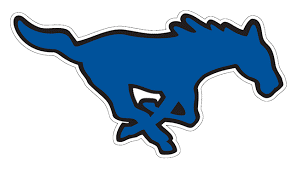 1st Grade2 composition books1 spiral 2 red plastic folders with brads1 package wide-ruled notebook paperGirls – 1 pink or purple plastic folder with bradsBoys – 1 blue or green plastic folder with brads1 package pink erasers1 package black dry-erase markers1 package markers2 boxes of 24 crayons1 box colored pencils12 lead pencils12 glue sticks2 boxes of Kleenex1 pair of scissors1 school boxClorox wipes1 bottle hand sanitizerEarphonesGirls – 1 box of sandwich-sized Ziploc bagsBoys – 1 box of gallon-sized Ziploc bagsPlease pick up 2 items from the list below:Wiggly eyesBradsGlitterSmall cupsPaper plates